ПРОТОКОЛзаседания Антинаркотической комиссии  при администрации Канашского  района Чувашской Республике г. Канаш15 ноября  2022 года                   									 №3                                                   Председатель комиссии – С.Н. МихайловСекретарь комиссии – Н.А. Комиссарова   Присутствовали члены комиссии: Дербенев С.А., Арсентьева Л.А., Беляева Н.А., Васильева М.Г., Поляков А.Н., Любова Л.И., Васильев Д.А.Приглашенные: представитель межрайонной прокуратуры.ПОВЕСТКА ДНЯ:I. О результатах проведения в 2021/22 учебном году социально – психологического тестирования и профилактических медицинских осмотров обучающихся в образовательных организациях района; об организации профилактической работы с обучающимися «группы риска»(Сергеева Л.Н., Беляева Н.А.)1.1. Принять к сведению доклады участников заседания.1.2. Управлению образования администрации Канашского района (Сергеевой Л.Н.) продолжить организацию социально – психологического тестирования и профилактическую работу с обучающимися «группы риска».1.3. БУ «Канашская ЦРБ им. Ф.Г.Григорьева» Минздрава  Чувашии (Шерне С.А.) с учетом результатов социально – психологического тестирования продолжить организацию медицинских осмотров и профилактическую работу с обучающимися.1.4. Рекомендовать управлению образования администрации Канашского района (Сергеевой Л.Н.):- провести анализ  результатов социально – психологического тестирования в 2021/2022 учебном году в разрезе образовательных организаций, расположенных на территории Канашского района; - заслушать руководителей образовательных организаций, в которых выявлены обучающиеся «группы риска», о состоянии антинаркотической работы в образовательных организациях.1.5. Срок информирования аппарата антинаркотической комиссии в 
Канашском районе о проделанной работе по пункту 1.2-1.3 – до 30 декабря 2022 г., 1.4  – до 28 ноября 2022 года.II. О противодействии незаконному обороту наркосодержащих растений и их незаконному культивированию в Канашском районе( Дербенев С.А.)2.1. Принять к сведению доклады участников заседания.2.2. Рекомендовать Отделу ОМВД России по Канашскому району (Лаврентьеву Г.В.) периодически проводить мониторинг сайтов и страниц в сети «Интернет» создаваемых молодежью города г. Канаш таких как: «Мой Канаш», «Подслушано Канаш», «Канаш - новости», «Канаш - ночной клуб «Жара»», с целью выявления сайтов и  лиц, сбывающих наркотические средства бесконтактным способом через сеть Интернет.                 2.3. Срок информирования аппарата антинаркотической комиссии в Чувашской Республике о проделанной работе по пункту 2.2 – до 30 декабря 2022 г.III. О реализации в 2021 году мероприятий и выполнении целевых показателей (индикаторов) муниципальных программ по профилактике наркомании, провести анализ эффективности их реализации(Комиссарова Н.А.)3.1. Принять к сведению доклады участников заседания.3.2. Рекомендовать секретарю антинаркотической комиссии (Комиссаровой Н.А.) анализ выполнения индикаторов муниципальных программ по профилактике наркомании 1 раз в полугодие.3.3. Срок информирования аппарата антинаркотической комиссии в Чувашской Республике о проделанной работе по пункту 3.2 - 30 декабря 
2022 года.IV. О результатах мониторинга наркоситуации в Канашском районе за 2021 год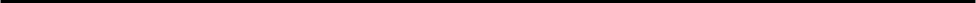 (Комиссарова Н.А.)4.1. Принять к сведению доклад участника заседания.4.2. Рекомендовать БУ «Канашская ЦРБ имени Ф.Г.Григорьева» Минздрава Чувашии (Шерне С.А.), Отделу МВД РФ по Канашскому району (Лаврентьеву Г.В.), Управлению образования администрации Канашского района (Сергеевой Л.Н.) разработать и утвердить план проведения месячника антинаркотической направленности и популяризации здорового образа жизни на территории Канашского района, приуроченного к Международному дню борьбы с наркоманией и незаконным оборотом наркотиков (26 июня)4.3. Рекомендовать БУ «Канашская ЦРБ имени Ф.Г. Григорьева» Минздрава Чувашии (Шерне С.А.), Управлению образования администрации Канашского района (Сергеевой Л.Н.) в целях профилактики потребления наркотических средств и психотропных веществ в немедицинских целях и пропаганды здорового образа жизни совершенствовать формы и методы проводимых профилактических мероприятий и провести информационно- разьяснительную работу во всех возрастных группах населения.4.4. Управлению образования администрации Канашского района (Сергеевой Л.Н.) совместно с субьектами профилактики правонарушений обеспечить повышение эффективности межведомственного взаимодействия в частности организации работы по профилактике правонарушений несовершеннолетних в сфере незаконного оборота наркотических средств и психотропных веществ, а также совершенствование форм и методов проводимых профилактических мероприятий.4.5. Срок информирования аппарата антинаркотической комиссии в Чувашской Республике о проделанной работе по пункту 4.2.- 4.4. - 28 декабря 2022 года.V. О практике работы глав администраций сельских поселений по выработанному комплексу мер по стабилизации наркоситуации на территории поселения.(Лазарев А.А., Петрова Н.А.)5.1. Принять к сведению доклады участников заседания.5.2. Главам сельских поселений продолжить комплекс мер по стабилизации наркоситуации на территории поселения.Главе Хучельского сельского поселения в связи с неявкой на заседание отчитаться о проделанной работе на заседании антинаркотической комиссии в 4 квартале.5.3. Рекомендовано главам сельских поселений по необходимости обновить информационные стенды, касающиеся профилактики употребления накротических средств и популяризации здорового образа жизни.Организацию контроля исполнения протокольных поручений возложить на антинаркотическую комиссию в Канашском районе Чувашской Республики.Заместитель председателя комиссии                                                                        Л.Н. Сергеева                                                                               